Świąteczno – Sylwestrowa oferta dań na wynosRestauracja American  House Grudzień 2020/styczeń 2021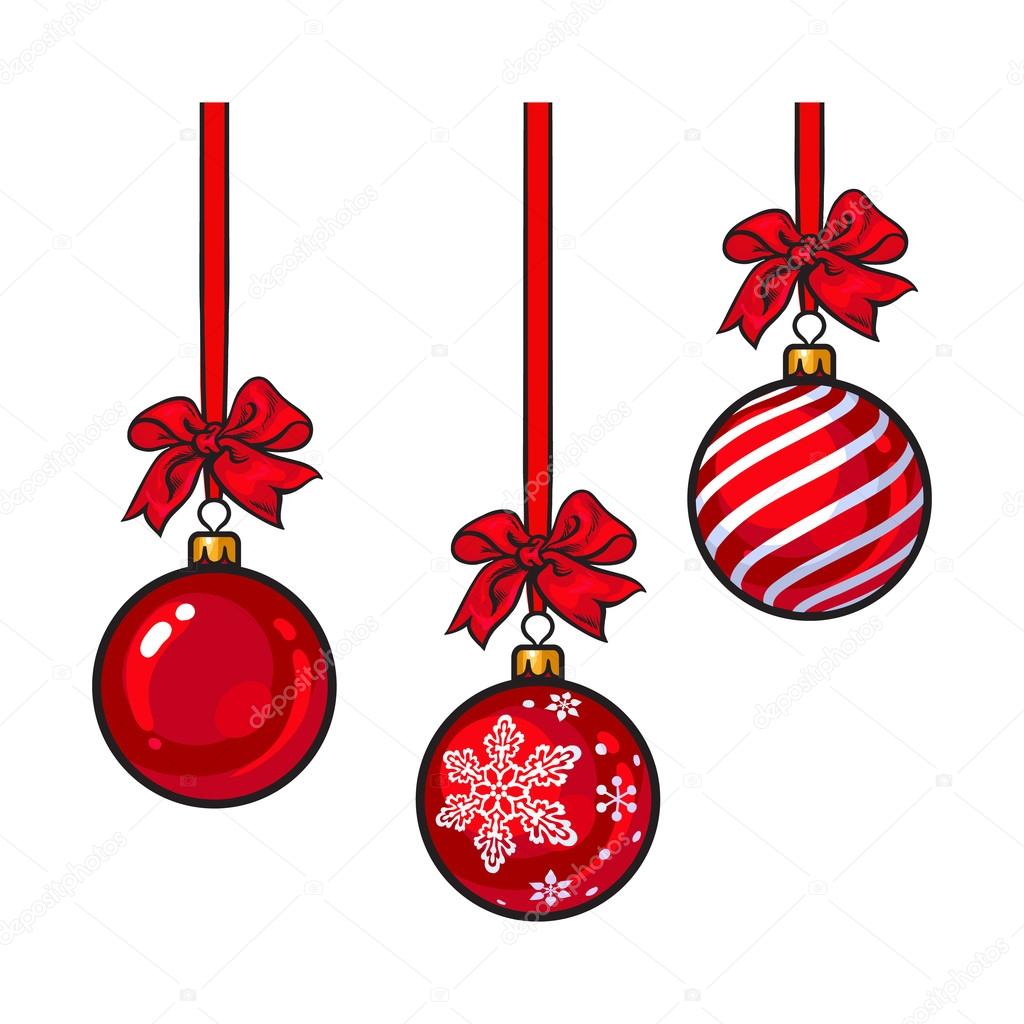 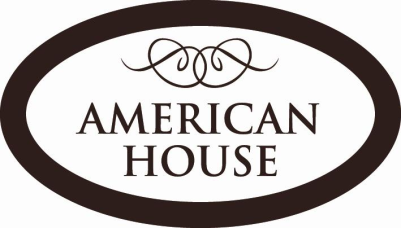                                               ZAMÓWIENIENazwisko/Firma:………………………………………………………………………………………………Tel……………………………..……..Adres e-mail: .…….…………………………………………………..Proszę o przygotowanie zamówienia na dzień :__________________godz.:___________________________(20 grudnia do godz. 20.00 można składać zamówienia świąteczne, 28 grudnia ostatni dzień składania zamówień sylwestrowych, od 3 stycznia przyjmujemy  zamówienia karnawałowe). Odbiór zamówień: do 24.12.2019 do godz. 14.00Zapraszamy do zapoznania się z naszą ofertą  przetworów domowych.Przygotowujemy dania również na półmiskach Gości po wcześniejszym ich dostarczeniu (minimum 2 dni przed realizacją zamówienia).’W przypadku zamawiania dań na półmiskach ( np. w galarecie), prosimy o podanie informacji :         Klient dokonuje płatności gotówką przy odbiorze dań. Przy zamówieniach powyżej 200zł konieczna jest wpłata zaliczki 50%.Zamówienia przyjmujemy osobiście, telefonicznie lub e-mailem.  Niżej podajemy nr konta do wpłat zaliczek:PL 80 1050 1054 1000 0091 2776 1162, American House Bed & Breakfast Agnieszka Joanna Moroz, ul. Baletowa 3, 02-867 WarszawaRestauracja  Ameican House, ul. Baletowa3, 02-867 Warszawa, tel./fax: +48 22 857 81 90office@americanhouse.pl, restauracja@americanhouse.pl,   www.restauracjaamericanhouse.plNASZA REKOMENDACJAPORCJACENAza porcjęILOŚĆSUMAZUPY  I DODATKIZUPY  I DODATKIZUPY  I DODATKIZUPY  I DODATKIZUPY  I DODATKIBarszcz czerwony czysty500ml16,00 złTradycyjna zupa grzybowa500ml28,00 złPRZEKĄSKI ZIMNE I GORĄCE, SAŁATKI, SOSYPRZEKĄSKI ZIMNE I GORĄCE, SAŁATKI, SOSYPRZEKĄSKI ZIMNE I GORĄCE, SAŁATKI, SOSYPRZEKĄSKI ZIMNE I GORĄCE, SAŁATKI, SOSYPRZEKĄSKI ZIMNE I GORĄCE, SAŁATKI, SOSYŚledź w oleju200g*16,00 złŚledź w śmietanie z jabłkiem i cebulką 200g*16,00 złPolędwica z dorsza po grecku z lekką korzenną nutą         300g32,00 złKarp w galarecie ze świeżo tartym chrzanem300g*39,00złRyba faszerowana  w galarecie 300g*49,00złPasztet z gęsi czysty500g32,00 złPasztet z gęsi z orzechami i żurawiną500g32,00 złPieczyste - schab pieczony z morelami500g36,00 złPieczyste - boczek rolowany, pieczony w ziołach500g36,00złGalantyna z kaczki z orzeszkami piniowymi300g36,00 złGalantyna z kaczki z orzeszkami piniowymi w galarecie 300g*36,00 złNożki wieprzowe w galarecie500g32,00 zł* Podana waga dotyczy czystego mięsa lub ryby bez galarety i dodatków* Podana waga dotyczy czystego mięsa lub ryby bez galarety i dodatków* Podana waga dotyczy czystego mięsa lub ryby bez galarety i dodatków* Podana waga dotyczy czystego mięsa lub ryby bez galarety i dodatków* Podana waga dotyczy czystego mięsa lub ryby bez galarety i dodatkówDANIA GŁÓWNE I DODATKIDANIA GŁÓWNE I DODATKIDANIA GŁÓWNE I DODATKIDANIA GŁÓWNE I DODATKIDANIA GŁÓWNE I DODATKIAromatyczna kaczka pieczona z jabłkami i majerankiem z sosem z piernika – porcja luzowana250g34,00 złZrazy cielęce faszerowane kozim serem, cukinią i suszonymi pomidorkami,  podane z sosem własnym360- 400g*  2 porcje74,00 złPieczony sandacz podany z sosem z porów360- 400g*  2 porcje72,00 złKarp smażony z duszonymi borowikami360- 400g*  2 porcje74,00 złKapusta wigilijna z grzybami i olejem lnianym 500g32,00 złŚwiąteczny bigos gotowany na 3 rodzajach mięs500g42,00 złPierogi z kapustą i grzybami, z gęsiną, ruskie10szt 24,00złUszka z grzybami /ok 13 szt/100g18,00złKopytka500g19,00 zł Kluski śląskie500g19,00zł Ćwikła 250g18,00 złSos chrzanowy250g18,00 złBuraczki duszone z jabłkiem 500g    36,00zł                           Sałatka jarzynowa tradycyjna                                  500g      24,00 zł                                                                                            CIASTA                                                                                            CIASTA                                                                                            CIASTA                                                                                            CIASTA                                                                                            CIASTASernik domowy z czekoladą dla ok 6-os 59,00 zł Torcik makowy nasączony likierem Cointreau z mascarpone i skórką pomarańczowądla 8-10-os99,00 złTorcik bezowo-kawowy z daktylami i musem porzeczkowymdla 8-10-os99,00 złRazemPółmiski własnePółmiski szklane restauracja – kaucja 50zł/półmisekPółmiski  jednorazowe aluminiowe